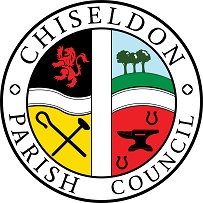 You are summoned to the JANUARY 2020 PARISH COUNCIL MEETING.AGENDA on Monday 13th January 2020 at 7.30pm at the Recreation Hall, off Norris Close.  PUBLIC RECESS   -   to receive questions and comments from the public on Council related matters.  Members of the public are allowed to address the Chair for 3 minutes.  No decisions will be taken at this meeting. Discussion will only take place when a subject raised is within an agenda item.  Maximum 10 minutes1.Vote for CO-OPTION OF COUNCILLORS if required 2. LIST ATTENDANCES AND VOTE ON APPROVAL OF APOLOGIES FOR ABSENCE (Absences without apologies to be noted separately)3. DECLARATIONS OF INTERESTS and vote on any dispensations requested. 4. APPROVAL OF MINUTES – Full Council meeting 9th December 20195. ACTION POINTS	6. Representative from the Police & Crime Commissioner. Talk on Police Precept figures.7. COMMUNITY SAFETY, inc Police report8.  Ward Cllr reports9. Update from Cllr McDonald on Emergency plan document 10. SBC Local Plan and SHELAA review consultation. Vote on comments back to SBC See additional documentation11. Plan for encouraging community members to become Cllrs…(Cllr Sunners request)PLANNING ITEMS 12. Discuss & vote on S/HOU/19/1761 & S/LBC/19/1762. Whichway Cottage, Badbury. Single Storey side extension.13. Discuss & vote on S/HOU/19/1824. Bourne House, Draycot Foliat Lane, Draycot Foliat. 2 storey side, & rear extension & conversion of stables to ancillary accom.14. Discuss & Vote on S/HOU/19/1820. 5 High Street. Alteration to the roof of porch extension. 15. Discuss & Vote on S/HOU/19/1859. 42 Norris Close. Erection of conservatory.FINANCE ITEMS 16. Final approval & vote on Precept and budget for 2020/21 – See additional documentation17. Review FB questionnaire on apply for a grant for a Healthcare questionnaire. Vote on action to take. (From Dec full council actions) See additional documentation18. Suggested virement of funds from general reserves to Badbury railings fund. £2500. See additional documentation19. Information – the PC has offered to store 2 large marquees in the Rec Hall garage and organise the hiring of these. A donation of £50 per 24 hours is asked for the Wiltshire Air Ambulance fund. Insurance and Auditor confirm this is permitted. Funds will be controlled by separate cost centres.19. COMMITTEE REPORTS:Finance – Approve Nov & December 19 finance figuresEGPA from Cllr RawlingsRisk Assessment report from ClerkGrants Sub-committee update20.  Items for next agendaThe next Full Council meeting will be on Monday 10th February 2020 at 7.30pm in the Recreation Hall, off Norris Close.Contact details:Mrs Clair Wilkinson,    Clerk and Responsible Financial Officerclerk@chiseldon-pc.gov.uk     Tel 01793 740744Signed by Clerk:    C Wilkinson    Dated: 8.1.2020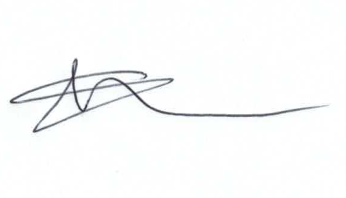 Public notice – if you comment during public recess at a council meeting your personal details (such as name and address as relevant) will be recorded on the minutes.  Please advise the Clerk at the time of speaking if you do not wish your personal details to be noted.  Please see our privacy policy on www.chiseldon-pc.gov.uk for full details of how we store & manage data. Additional Information  
Please don’t forget to get your login and then sign up for the on-line Cllrs GDPR training. Deadline for completion December 31st 2019. Please complete this to show the electorate that you are taking their data security seriously.Legislation to allow the council to vote and/or act:Item 16. Power to raise a precept. LGA 1972 s150 section 4.Item 17. Grant funding.  LGA 1972, s141. Research and the collecting of information.Note – the law lies with the purpose of which the grant funding is to be used, not in the application for the funding.